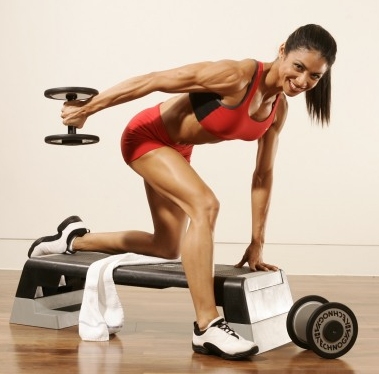 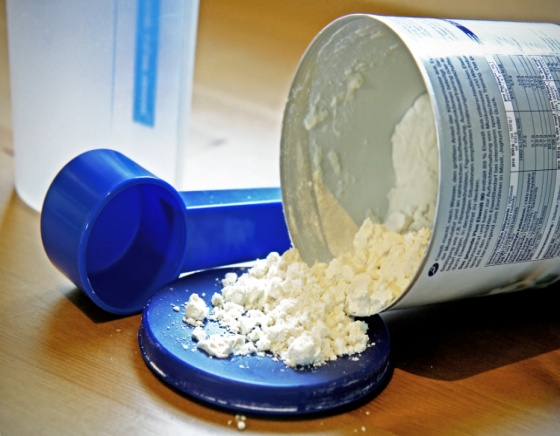 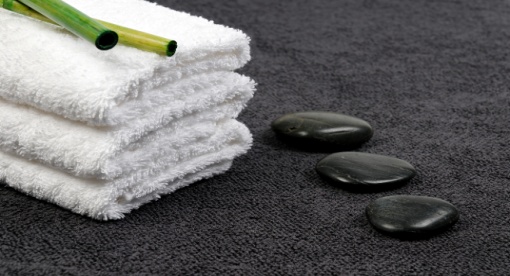                                                                  Petra Bork  / pixelio.de   